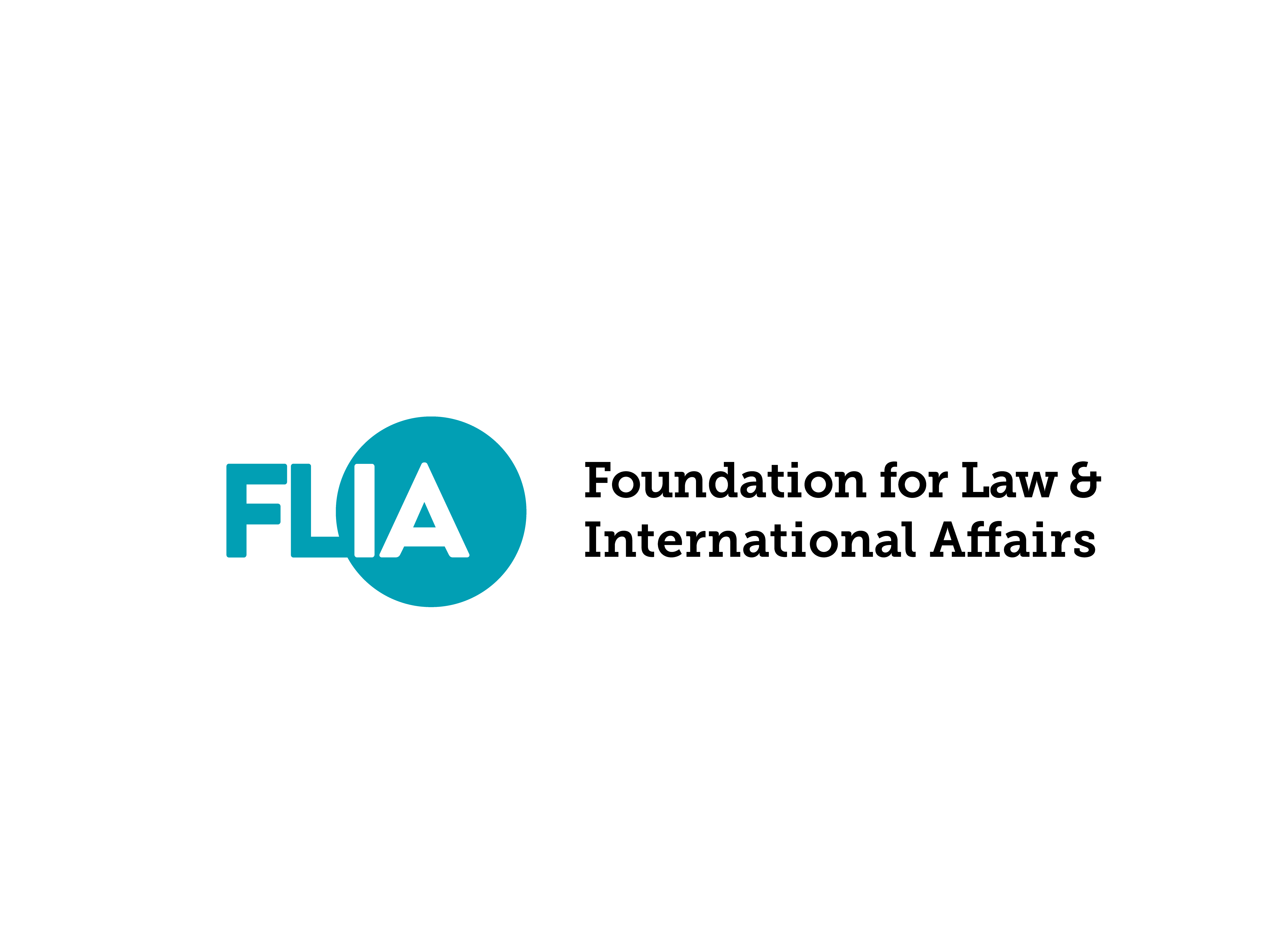 Foundation for Law and International Affairswww.flia.org1420 N Street NW, Suite 102, Washington, DCTelefone: +1 (814) 777 5228E-mail: contact@flia.orgConvite da Iniciativa FLIA GlobalBrainsSobre a Iniciativa FLIA GlobalBrainsA FLIA GlobalBrains é uma comunidade voltada para jovens profissionais que estão na interseção de áreas ligadas ao Direito e Assuntos Internacionais. Se você é um jovem profissional na interseção destas duas áreas de conhecimento, nós apresentaremos e divulgaremos sua história e experiência pela rede global da FLIA, com o objetivo de melhorar suas oportunidades de colaboração, publicação e busca de emprego. A FLIA não vê como produtivo particularmente o fato que a maioria dos meios de comunicação promova toda sua atenção à tecnologia e ao capital de risco. Jovens profissionais em áreas do Direito e Assuntos Internacionais, atuando em matérias de ponta para o desenvolvimento da globalização e regionalização, não têm recebido o valor e as oportunidades que merecem. Portanto, estamos chamando jovens profissionais para se unir a esta iniciativa denominada FLIA GlobalBrains, onde iremos crescer como uma comunidade e trabalhar em direção à visão em que compartilhamos do futuro. Benefícios de ser um membro da FLIA GlobalBrainsAlém de se utilizar da nossa rede para divulgação de seus trabalhos, outros benefícios de ser um membro da FLIA GlobalBrains incluem:1. A possibilidade de se tornar um membro do conselho editorial do FLIA Review.2. A possibilidade de se unir à equipe de Insight da FLIA e à equipe de Consultoria FLIA que permitirá: Que seus trabalhos originais sejam publicados e circulados pelos meios globais da FLIA, ou referidos aos nossos clientes consultivos do setor público e privado, ou inseridos na revista eletrônica da FLIA;Ter prioridade para a publicação de seus artigos no FLIA Review, sujeito à satisfação da equipe FLIA, juntamente com os requisitos acadêmicos necessários;Acesso para a participação de vários projetos de pesquisa. 3. A possibilidade de conseguir trabalhos como freelance da FLIA, juntamente com seu trabalho diário.4. Receber informações de conferências internacionais, estágios e oportunidades de trabalho. 5. Receber recomendações para inscrições de trabalho, para trabalhos independentes como freelance e para potenciais empregadores.QualificaçõesComo membro da FLIA GlobalBrains, você não terá obrigações com a FLIA. No entanto, visando manter o profissionalismo institucional e a cultura da comunidade, a FLIA requere uma qualificação mínima para membros prospectivos. Desta forma, para fazer parte da FLIA GlobalBrains, o candidato terá que ser compatível com todas as Condições Necessárias e com pelo menos duas Condições Opcionais.   1. Condições Necessárias:____(1) Nenhuma fraude acadêmica ou outros registros de disciplina acadêmica do tipo;____(2) Ter uma perspectiva aberta e não discriminatória sobre outras nacionalidades;____(3) Ter posições claras e consistentes sobre grandes questões internacionais.2. Condições Opcionais:____(1) Educação no exterior (ex. ter estudado temporariamente em outro país);____(2) Haver completado ou estar cursando um curso de graduação ou pós-graduação; ____(3) Experiência em pesquisa acadêmica; ____(4) Dois anos ou mais de experiência em um corpo judicial ou em alguma organização internacional.Convite da Iniciativa FLIA GlobalBrainsAo assinar esta carta convite, certifico que cumpro com os requisitos e que aceito ingressar na FLIA GlobalBrains. Eu também reconheço que minha participação na FLIA GlobalBrains será revogada se descoberto que falsifiquei qualquer uma das minhas informações. Assinatura: ______________________________Muito obrigado por se juntar à FLIA GlobalBrains! Estamos ansiosos para divulgá-lo em nossas plataformas. Por gentileza, enviar estes documentos (a carta convite assinada e suas respostas das perguntas da entrevista abaixo), juntamente com seu resumo/CV e uma foto que gostaria que fosse apresentada junto com sua história, para contact@flia.org, usando “FLIA GlobalBrains Iniciative” como Assunto do e-mail. Começaremos por uma entrevista escrita. (Se você desejar que seu perfil seja apresentado na comunidade global, por favor, responda as questões na língua inglesa. Se desejar que seu perfil seja apresentado apenas em uma certa área geográfica, por favor, responda as questões na sua língua local ou em ambas as línguas.) 1. Seu nome, título, localização e descrição de uma linha sobre você ou sua carreira.2. Conte-nos sobre sua história profissional, baseando-se nas perguntas seguintes: (a) Qual é sua história educacional/acadêmica? / O que fez você ser a pessoa que é hoje? / O que fez você escolher sua carreira atual? (b) Quais são suas conquistas notáveis durante sua educação e/ou carreira? / Quais suas principais contribuições em seu campo profissional? (c) O que você pensa que pode oferecer para o mundo como um profissional? 3. Como você preferiria que as pessoas entrassem em contato (E-mail, Mídia Social ou telefone)?Providenciamos também algumas perguntas opcionais abaixo que irão nos ajudar a conhecer melhor você e jovens profissionais em geral. Estas perguntas não são compulsórias para a entrevista, mas agradecemos se você pudesse reservar alguns minutos para respondê-las. 1. Perguntas opcionais que nos irão ajudar a melhor posicioná-lo com possíveis oportunidades de carreira: Em quê ou em qual habilidade você se considera naturalmente bom?Onde você se vê em sua carreira em dez anos? 2. Perguntas opcionais que nos irão ajudar a melhor entender jovens profissionais:Quais recursos/habilidades adicionais o teriam ajudado melhor no início de sua carreira? (Ex. melhor tutoria, maior suporte financeiro, treinamento em estatísticas, etc.)Se você pudesse escolher qualquer pessoa no mundo para trabalhar com você como seu mentor, que tipo de pessoa seria essa? Quais valores pessoais você tem como referências no âmbito profissional? Você já se questionou se desejava avançar ou não no seu campo profissional? Se sim, o que fez você continuar? 